Δραστηριότητα  (Μέθοδοι Συμπίεση δεδομένων)Πολλά από τα γράμματα και λέξεις του ποιήματος που ακολουθεί, λείπουν. Συμπληρώσετε τα κενά τόσο στα γράμματα όσο και στις λέξεις, ούτως ώστε να ολοκληρωθεί σωστά το κείμενο. Σημ.: Θα βρείτε τα γράμματα και τις λέξεις που λείπουν από τα αντίστοιχα πλαίσια που συνδέονται μεταξύ τους με γραμμές.Στείλτε το αρχείο του Word συμπληρωμένο  με email.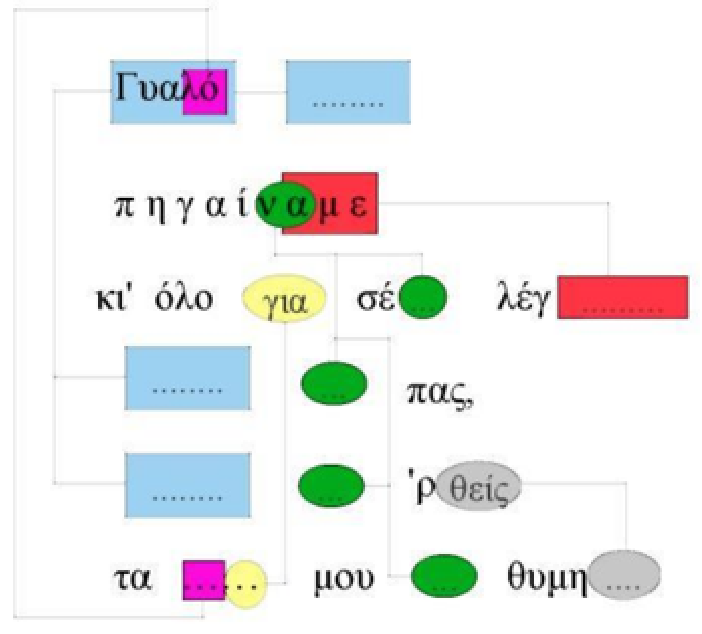 